*All governors oversee Quality of EducationELM TREE COMMUNITY PRIMARY SCHOOL GOVERNING BODY INTERESTS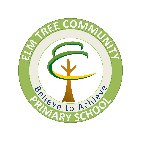 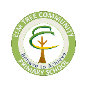 ELM TREE COMMUNITY PRIMARY SCHOOL GOVERNING BODY INTERESTSELM TREE COMMUNITY PRIMARY SCHOOL GOVERNING BODY INTERESTSELM TREE COMMUNITY PRIMARY SCHOOL GOVERNING BODY INTERESTSELM TREE COMMUNITY PRIMARY SCHOOL GOVERNING BODY INTERESTSELM TREE COMMUNITY PRIMARY SCHOOL GOVERNING BODY INTERESTSELM TREE COMMUNITY PRIMARY SCHOOL GOVERNING BODY INTERESTSELM TREE COMMUNITY PRIMARY SCHOOL GOVERNING BODY INTERESTSNameCategory of GovernorTerm of OfficeVoting RightsPositions of ResponsibilityRelevant Business InterestsOther Educational Establishments GovernedRelationships between Governors & StaffDianne HodgsonChair19/03/2023 – 18/03/2027YESChair of GovernorsLeadership & ManagementHeadteacher Appraisal Safeguarding & SCRNoneChair of Moorbook SchoolMarried to Governor – Bill HodgsonMark MontgomeryVice Chair29/06/2021 – 28/06/2025YESPay CommitteeLooked After Children & PPLeadership and ManagementSafeguarding & SCRNoneNoneDavid LambHeadteacher01/09/2013YESHeadteacherLeadership and ManagementSHARES LancashireLSSHTALancashire BESD FederationNoneNoneBill HodgsonCo-Opt28/09/2021 – 27/09/2025YESFinance CommitteePupil Premium NoneGovernor at Hope HighMarried to ChairHarry CartwrightStaff30/11/2021 – 29/11/2025YESFinance CommitteeNoneNoneNoneKeeley WainwrightStaff08/03/2022 – 07/03/2026YESN/ANoneNoneNoneRachel BurbidgeParent30/11/2021 – 29/11/2025YESPay CommitteePersonal DevelopmentWellbeingBehaviour & AttitudesPastoral Manager at Penwortham Priory AcademyNoneNoneKeeley TabernerCo-Opt07/03/2023 – 06/03/2027YESPay CommitteePersonal DevelopmentHeadteacher of Woodland SchoolSHARES LancashireNoneNonePeter GaskellCo-Opt26/09/2023 – 25/09/2027YESFinance CommitteeBehaviour & AttitudesNoneNoneFather of Abigail Gaskell (Assistant Head)